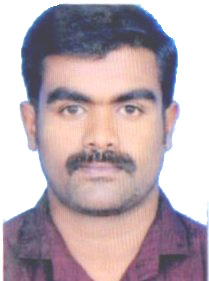 MUHAMMED Email: muhammed-393269@2freemail.com           DRIVER■SUMMARY: Reliable and safety-oriented Driver with 2 years’ hands-on experience in light vehicle driving in UAE . Committed to ensure the safety of passengers,. Excellent communicator who responds quickly in emergency situations. Proven ability to read maps and use GPS systems.• Familiar with routes, locations and addresses in and around UAE 
• Able to perform minor repairs on all kinds of vehicles
• Demonstrated ability to keep the vehicle clean■LICENSE
Valid UAE Driving License Issued on: 2016■DRIVING EXPERIENCEDriver | DUBAI                  |      2016-2018• Safely transport office staff from one place to another on assigned routes
• effectively assist passengers in securing wheelchairs and providing other mobility services
• Ensure appropriate and timely maintenance of vehicles
• Provide customer service to individuals as they reach destination
• Perform vehicle inspection to preventive maintenance
• Make minor repairs as and when necessary■EDUCATION
High school education  (10) ■ PERSONAL DETAILS  Name				          :   Muhammed Nationality	                               :  Indian   Date of Birth	                               :  30-05-1986Sex	                                         :  MaleMarital Status	                     ;   Married  Languages Known	                     :   English, Hindi ,Arabic Visa	                                         :   Visit visa .      ■DECLARATION The above facts are true and correct to the best of my knowledge. I assure you sir, if you give me a chance to work your company that I shall discharge my duties to the satisfaction of my superiors	                                                             Diera							                     Muhammed 